Great Smoky Mountain CouncilKnoxville Historic Trails Guide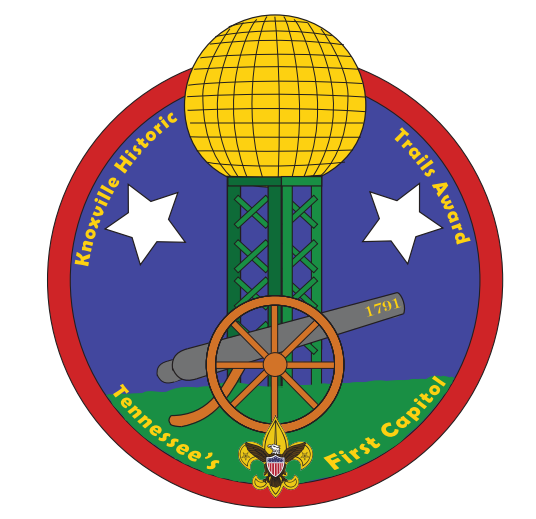 KNOXVILLE HISTORIC TRAILSThe Knoxville Historic Trails were originally developed in 1974 by Steve Bynon, Troop 20 as his Eagle Scout project. It was revised in 2006 by Walter Lynn Bates as a project of the Piedmont- Appalachian College of Commissioner Science, Boy Scouts of America. The trail is sponsored by the Great Smoky Mountain Council, Boy Scouts of America, Knoxville, Tennessee. The trail has been developed for the benefit of scouts and others who may have an interest in learning about Knoxville's role as the "Crossroads of America's Early Frontier." The trail focuses on the development of Knoxville and its role in. southern and national history.Trail DescriptionThe trail is designed as a hiking loop through downtown Knoxville. The trail begins and ends at James White Fort, so hikers may park at the fort and conveniently return to their vehicle upon completing the hike. The trail is designed so each group can personalize their visit to Knoxville. The main downtown loop is two miles long. This loop contains a number of museums and historical buildings, which can be toured. These will be described in the hiking directions. There are three optional hiking loops-- the Fort Dickerson Loop, the University of Tennessee/ Fort Sanders Loop, and the Old City Loop-­ that can be added to the main trail as desired and as time allows each group. Each of these loops has special features and historical significance. Groups should consult the individual loop descriptions for distances, route conditions, and directions. Historical information is also provided for the hiker's   benefit.Trail Regulations and InformationSafety should be always foremost in the minds of group leaders.Scout leaders shall always maintain two-deep leadership and follow current BSA rules regarding trips and outings.The trails are designed to be hiked (Physically challenged Scouts need not hike). Please obey all traffic laws.It is not the intention of this guide in any way to indicate the direction of travel regulated on any street or whether any street is open to vehicular traffic due to changes in city regulations.Cross all streets at crosswalks.Please wear clothing appropriate for the weather. It is also advisable for hikers to carry water with them.This guide attempts to indicate where restroom facilities may be available.There are restaurants available downtown, on the Fort Dickerson Loop, on Cumberland Avenue near the University of Tennessee/ Fort Sanders Loop, and on the Old City Loop. Types of food and prices vary. Groups may prefer to carry their lunch and eat along the trail. The waterfront, Fort Dickerson, World's Fair Park and Market Square are especially good places for this.Hours of operation for museums and historical sites are subject to change and may be closed on certain days.Scouts should wear appropriate uniforms.Each group assumes full responsibility and full liability for members of its party.Please dispose of litter properly.Hikers should respect others and property. They should be aware many historical items should not be handled.Upon completion of the trail, hikers may purchase trail patches from the Great Smoky Mountain Council, Boy Scouts of America using the form in the back of this brochure.KNOXVILLE, TENNESSEE"The Crossroads of America's Early Frontier"Historical BackgroundThe Tennessee valley has a long history. It is here that the waters of the Holston a    n    d  French Broad Rivers join together to form the Tennessee River. For centuries the Holston has brought river traffic from the Northeast and the French Broad has brought river traffic from the East. Together as the Tennessee River, they flow Southwest and then North to join with the Ohio River. The land around the confluence of the Holston and French Broad bears the footprints of Cortez and the Spanish explorers; of the Cherokee and other Native American Tribes; of Daniel Boone and Davey Crockett; of John Sevier and Andrew Jackson; of soldiers of Blue and Gray; of pioneers traveling westward, northward, and southward to new lives; of doughboys marching off to fight the Kaiser; of workers building A-Bombs to shorten the end of World War Two; of authors like James Agee and Alex Haley; of actors like David Keith and Patricia Neal; and of people of all nations attending the World's Fair. It is here that the trails of warriors and hunters; the tracks of canoes, horses and wagons, trains and horseless carriages; and the vapor trails of planes have all crossed.Knoxville and its surrounding fields and hills were first, the home of the Native Americans. By the 1760s, however, Europeans began to move into the East Tennessee and settle. During the American Revolution, settlers from this East Tennessee area joined together to fight the British. On October 5, 1780, these men known as "The Overmountain Men" joined with troops from North Carolina and Virginia to defeat Colonel Ferguson and the British troops under his command at the Battle of King's Mountain, South Carolina. This decisive battle was one of the turning points of the Revolutionary War, especially in the southern colonies. It eventually led to the British General Cornwallis' surrender to General George Washington at Yorktown.In 1786, a pioneer named James White selected a spot along Fist Creek near where it flows into the Tennessee river to build a mill and home. His structure soon included a fortification. In 1791, the town that had grown up around the fort was selected to become the new capital of "The Territory of the United States South of the River Ohio." William Blount was selected to serve as the governor and the town was named Knoxville in honor of the Secretary of War, Major General Henry Knox. That same year, Governor Blount, concluded a pact with the Cherokee Indian Nation, which came to be known as the Treaty of Holston. In 1792, Blount built the first frame house west of the mountains. His home, which also served as the capitol still stands and is one of the oldest structures in the area. General James White's cabin was later moved south of the Tennessee River. It was reconstructed near the original site and reopened to the public in 1970.The City of Knoxville was officially founded on October 3, 1791. General White had given the land for a cemetery and church and sold lots for the town. Blount and White are both buried in the cemetery beside the First Presbyterian Church on State Street. By 1796, there were enough people in the Tennessee region to form a State. Knoxville was selected as the first capitol for the state. It remained as the capitol until 1812. General John Sevier, who had led the "Overmountain Men'' at the Battle of King's Mountain was elected as the first governor. Knoxville would serve briefly again as Tennessee's capitol from 1817 until 1818.Davey Crockett is one of the most legendary individuals from the East Tennessee area. He spent part of his childhood at the family tavern, which stands in nearby Morristown. As a young man in 1812, Crockett and many other Tennessee men volunteered to fight with Andrew Jackson against the British and their Indian allies. Crockett would go on to serve in the U.S. Congress where he opposed the removal of the Cherokee Nation to western reservations in 1830. He eventually achieved historical fame as a defender of the Alamo during Texas' fight for Independence from Mexico.In the 1860's, Knoxville was pulled into the Civil War raging around it. The phrase most associated with the Civil War- "brother against brother" - probably could not be applied more to any other region than it was in Knoxville and East Tennessee. Tennessee was the last State to join the Confederacy, according to the popular vote. Although the state governor had already committed troops to the Confederacy and the fact that the rest of the state voted for succession on June 8, 1861, East Tennessee voted to remain in the Union. East Tennessee remained vastly loyal to the Union throughout the war despite several changes in the uniform color of the controlling army. Tennessee sent approximately 100,000 troops to the Confederate armies and another 30,000 volunteers to the Union Army."unlike the volunteer from the Northern states, the Union soldier from Tennessee was not tempted to enlist by a munificent state bounty, nor impelled by the force of public opinion, but on the contrary, to do so, he was forced to escape from an enemy's watchful guard at night, and leaving his home and all he held dear to the mercy of hostile foe, make his way across the bleak and cheerless mountains to the Union camps in Kentucky." Goodspeed's History of Tennessee, Nashville: Goodspeed's Publishing Co., 1887.Both the Confederate and Union governments recognized the psychological and military value of controlling East Tennessee. The Unionists made plans to burn the railroad bridges around Knoxville. These bridges were located on the Virginia Railroad that ran eastward and on the Chattanooga., and Dalton Georgia line that ran westward. They put their plan into action on the night of November 8, 1861. They destroyed the bridges over the Hiawassee River, Lick Creek, and three other streams. The bridges over the Holston River at Strawberry Plains, Jefferson County was saved, though, by the watchman. The situation in East Tennessee got to such a point that Confederate President Jefferson Davis ordered all citizens of East Tennessee to take an oath of allegiance to the Confederate States. Some residents left the region, some took the oath without any intentions to be bound by it, and others refused to do either. General Felix K. Zollicoffer was appointed as Confederate commander of East Tennessee. He set up his headquarters in Knoxville and made the fairgrounds into a Confederate military camp.When the Confederate Army took over Knoxville, the city was put under martial law. The military confiscated. all firearms. Supplies soon became very limited in Knoxville. Coffee, Tea, and spices were gone by early 1861, and a Salt Agency was established for the rationing and distribution of that precious commodity. Hospitals soon became necessary, so Doctors Francis Alexander Ramsey and Richard O. Curry established several Confederate military installations in the buildings of East Tennessee University, in the building known as the Deaf and Dumb Asylum, and the courthouse. The Asylum General Hospital at first housed the State Deaf Mute School, and later after the Civil War it was used as the City Hall.In June of 1863, U.S. General William P. Sanders began a move toward Knoxville, coming down from Kentucky in order to destroy the railroads along the Confederate supply line. The Confederates called for reinforcements from General Bragg at Chattanooga as U.S. General Ambrose Burnside moved down with the main body of his forces in August. With only about 6,000 men to Burnside's 20,000 and no reinforcements coming, the Confederates evacuated Knoxville and retreated toward Chattanooga after burning the bridge over the Tennessee River at Loudon. By the first of September, General Sanders' cavalry took over Knoxville and Burnside arrived on the third of the month. The engineers of the Union Army began building up the defenses of the city at once. Several forts were built on the bluffs south of the river and a bridge was constructed between the city and the forts to supply the forts with food and ammunition and to supply the city from the surrounding farms.Confederate General Bragg soon ordered General Longstreet to move against and recapture Knoxville. Union scouts spotted Longstreet coming up Kingston Pike on November 17 and following orders from General Grant's staff to hold Knoxville at all costs, General Burnside ordered General Sanders' men moved up Kingston Pike and dug in near the home of Robert H. Armstrong. Confederate General McLaws soon moved up and stopped directly in front of the house. The fighting lasted most of the day and Sanders' men were forced to use fence rails for cover. By three o'clock the Confederate attack became so fierce that a retreat was ordered. As General Sanders rode forward on his white horse to lead his men, he was shot by a Confederate sharpshooter, who was hiding in the tower of the Armstrong house. "On the next night, amid the gloom of darkness relieved only by flickering light of a lantern, he was buried in the yard of the Episcopal Church." by his fellow officers and General Burnside. [Oliver P. Temple, East Tennessee and the Civil War, 1899]Longstreet then surrounded the city except for the river side. Supplies in Knoxville became scarce. All the livestock were slaughtered and salted, and the military began to ration all necessities. Longstreet had forgotten, however, that Knoxville was in the center of an area loyal to the Union. Residents in the area floated supplies down the river at night to the Union Army. "In the final analysis, it was not the Union Army who won the battle for Knoxville, but the people of East Tennessee; for without them Knoxville might very possibly have been another Vicksburg.'' [Betsey Creekmore, Knoxville, 1958, p. 102.]After receiving communications from Bragg that he was needed back at Chattanooga, Longstreet decided to attack on the morning of November 29, 1863. On that morning at dawn the Confederates charged the recently completed fort, named in honor of General Sanders. The Confederates suffered greatly when they attacked. They piled up in the ditch surrounding the fort, trying to swim the icy water. Few were able to climb the ice-covered parapet and when they reached the top they were shot, clubbed, and beaten. Lieutenant Benjamin, commander of the fort lit grenades with his cigar and threw them at the attackers. The attack lasted only twenty minutes, but the Confederates lost about 800 killed and wounded and up to 300 were taken prisoner. The major factor to the Confederate defeat was the defenses of the fort. Telegraph wire had been strung on tree stumps in order to trip the attackers. The ditch was 11 feet deep in places and filled with water. The parapet had been built up with cotton bales and had been iced down the night before, and four thousand loaded guns had been placed in the fort. The battle cost the Confederates 26 lives for every Union Soldier killed. A few days later the Confederates captured a Union courier, who was carrying messages that indicated Sherman was on the way to aid Burnside. Longstreet, therefore, retreated leaving Knoxville in the hands on the Union Army for the duration of the war.In October 1890, the veterans of the Battle of Fort Sanders held a reunion and General Longstreet was an honored guest. Today a University of Tennessee high rise apartment building stands over the site of Fort Sanders. Two monuments stand solemnly by themselves-- two blocks apart from each other-- on Fort Sanders Hill. One honors the New York Highlanders, who defended the fort, while the other perpetuates the memory of the brave Confederates who paid the final sacrifice in the line of duty.Following the Battle of Knoxville, the city was used by Union armies to help supply and support their advances on Chattanooga, Tennessee and Atlanta, Georgia. Thousands of men from Knoxville and the surrounding area fought on both sides through all these battles and up until the end of the war. Less than one week after the surrender of the Confederate Army at Appomattox, Virginia an assassin took the life of U.S. President Abraham Lincoln. His Vice President, Andrew Johnson took the oath as President of the United States. Johnson's home was located in Greeneville, Tennessee located about 70 miles from Knoxville.East Tennesseans and Knoxvillians would answer the call to serve their country again and again over the next century. During the Spanish-American War, men joined both state and national units. Many would serve overseas, some as far away as the Philippines. Today a statue of a Spanish- American infantryman stands guard over the courthouse lawn. During World War I, Knoxvillians again distinguished themselves. General Lawrence Tyson had served as a colonel in the Spanish-American War. President Wilson appointed him general at the beginning of World War One. He was the only Brigadier General from Tennessee. He commanded the 59th Brigade, which was the first unit to break Germany's Hindenburg Line, which led to the end of the war. General Tyson's son, McGee had volunteered for the Naval Reserve Flying Corps. Lieutenant Tyson was shot down in 1918. He was the first Tennessee aviator to fall in battle. He is buried in Old Gray cemetery along with his parents. Knoxville's airport--which was originally located on Sutherland Avenue-- is named for this young aviator. Another Knoxvillian of note during World War I is Dr. Carroll Gideon Bull. In 1910 he had served as a Professor of the Lincoln Memorial University, Medical Department, which was located off Central Avenue near the National Cemetery. By World War I he had discovered the antitoxin for gas gangrene, while working in New York. During the war he served as a Major in the U.S. Army Medical Corps and demonstrated the use of the antitoxin in England and France.Even before James White selected the site for his cabin and mill, Knoxville has been a center of commerce. Throughout Knoxville 's history, the river has been a path channeling that trade. Native Americans first used canoes along the waterway. As Europeans begin to migrate into the area, first flatboats then steamboats begin to appear on the rivers. By the mid 1800's railroads were established connecting Knoxville to the other major cities of the South. Railroads played a major role during the civil war in moving men and supplies for both armies. While supplies and people are moved along roads more than rail in the 21st century, Knoxville is still a "Crossroads of America." Knoxville is the center point of a compass or the hub of a wheel with major interstates running North, South, East, West, and Northeast.During the 1930s, Knoxville suffered like the rest of the country. President Franklin Roosevelt's New Deal program, the Tennessee Valley Authority brought about great developments in the Knoxville area, however. Waterways again played a major role in the area's history as the TVA dammed rivers to control annual flooding. In doing so, the rivers with their hydroelectric power plants produced electricity for the region. Vast areas of the Appalachian Mountains and Tennessee Valley obtained electric power for the first time. Knoxville also benefited during the New Deal as the WPA built bridges around the city and helped construct bridges and roads in the nearby Great Smoky Mountains National Park.Knoxvillians volunteered to serve their country after the bombing of Pearl Harbor by the Japanese on December 7, 1941. Many men served in the armed forces. One Knoxville family had five sons serving in the Army, Navy, and Marines. Knoxville along with its neighboring cities of Alcoa and Oak Ridge played a major role in the home front industries. Oak Ridge actually began its history as "The Secret City." The city sprung up overnight as a government installation. Workers from Oak Ridge, Knoxville, and the area helped develop the atomic bomb, which led to the end of World War Il in 1945 and saved American lives.The energy of the atom, the sun, and natural fuels was highlighted years later at the 1982 World's Fair. Nations from all around the world gathered in Knoxville to demonstrate the power and technology associated with energy and display their culture. Tens of thousands of visitors visited the fair that year. The Sunsphere structure now highlights the Knoxville skyline.Knoxville has a long and rich history. It is a story of people-•- pioneers, volunteers, individuals exploring the world around them through technology, literature, and culture. The Knoxville Historic Hike allows you to explore a part. of that past to understand the present, and how the past has influenced the present and the future.Hiking Directions:Main downtown loop- 2.2 miles long.Begin at James White’s Fort, 205 E. Hill Avenue. Parking availableHistorical tours available. Admission costRestrooms available to visitorsGeneral James White's Fort is a reconstruction of the original, which was begun in 1785. The fort originally stood near the First Presbyterian Church on State Street. The accompanying tub mill was located along First Creek. The original cabin was later moved south of the Tennessee River. It was moved to its present site, restored, and opened to the public in 1970. The main house and kitchen are original except for the doors, windows, and roof. The fort structure was not so much as a guard against Indian attacks, but rather for protection of the livestock quartered inside from theft and wild animals. James White died in 1821 and is buried in the cemetery of First Presbyterian Church.When you come out of the door of the fort, turn right. Cross Hill Avenue and follow Volunteer Landing Lane down the hill. Go to the stop sign and tum left.  Follow the sidewalk next to the restaurant down to the river. Cross the railroad tracks, turn right, and go across the foot bridge.The Knoxville Waterfront has a lot of interesting aspects. This is also a good place for scouts to take compass sightings across the river. The church on the south side of the river is a good landmark for sighting. Along the walkway you will find monuments describing the history associated with the river. A large stone monument commemorating the Treaty of Holston in 1791 is near the east end of the walk. The Three Rivers Rambler Train excursion runs along the railroad tracks here.Follow the walkway west under the Gay Street Bridge and toward Volunteer Landing.Take the steps or the elevator up from the landing to the crosswalk level. Cross the pedestrian bridge over Neyland Drive.There are several historical monuments located on various levels of the tower. Proceed up Walnut Street alongside the City-County Building. NOTE: THIS IS VERY STEEP.Turn Left on Hill Avenue, follow Hill Avenue West to Henley Street. To take the Fort Dickerson Loop turn left (South) on Henley Street. Please refer to the Fort Dickerson section for further directions.To continue along the Main downtown loop turn right on Henley Street. Proceed north one block to Main Street. Turn left and cross Henley Street to the south corner of Henley and Cumberland Avenue. The Church Street United Methodist Church sits on this corner.To continue on downtown loop cross Cumberland and proceeding North on Henley with the Knoxville Convention Center on your left.(To take the University of Tennessee/ Fort Sanders loop proceed West on Cumberland Avenue, going down the hill and under the railroad bridge. Refer to the University of Tennessee/ Fort Sanders Loop section for further directions.] By proceeding North along Henley Street from Cumberland Avenue, you will pass the convention center. Turn left onto Clinch Avenue. There are escalators and an elevator inside the hotel, which can take you down to the park level. Or the park can be accessed from the outside of the building.The Sunsphere structure from the 1982 World's Fair stands behind the Knoxville Convention Center. There are lawns and fountains in the World's Fair Park located at the base of the Sunsphere. The fountains are called the "Waters of the World." There is a marker commemorating the World's Fair near the fountains. At the time of this revision (2006), there are also plans for an East Tennessee veteran's memorial in the park. Restrooms are available in the hotel and the exhibition center on the first level.Hikers can proceed North through the park. You take the steps up the back of the L&N Railroad depot, now the Knox County Schools STEM Academy, and follow the porch around to the left. If access to the steps is limited at the time of your hike you can follow the walkways around the left side of the building and around to the front of the depot.The World's Fair site was the rail yard for the L&N railroad before the fair. Several of the yard buildings still stand near the depot. The "Foundry" served as the German Hall during the Fair.From the front of the depot climb the steps to Western Avenue. Turn right and go to the corner of Western Avenue and Henley Street. Cross Henley Street. You will he headed East on Summit Hill Avenue.On your right you will see the main Knoxville Fire Station, which houses the ladder and pumper trucks. On the front lawn you will find a glass enclosure sheltering one of Knoxville early horse-drawn steam pumpers. This one dates from about 1908. There is also a fountain and statue in memory of fallen fire fighters.Across the street from the fire station stands a building originally built in 1847. It was originally called the Deaf and Dumb Asylum. It was a shelter for special needs individuals. It served as a hospital during the Civil War, first for the Confederates and later the Union Army. In the early part of the twentieth century, it served as the City Hall. In the late 1980s the building was restored and is now the Law School of Lincoln Memorial University.Continue East on Summit Hill Avenue. If you wish to continue on the downtown loop continue to Gay Street. [If you wish to follow the Old City loop, turn North on Walnut Street. See the section on the Old City loop for further directions.]The Knoxville Visitor's Center is currently located on the southwest corner of Gay Street and Summit Hill Avenue. It houses a restaurant, gift shop, and radio station.Turn right on Gay Street and proceed South to Wall Avenue. Turn right on Wall Ave. Proceed one block and turn left (South) into Market Square.In the square you will find a historical marker describing the history of the Market House. This area was used even before the Civil War as a place for merchants and farmers to bring their wares and produce for sale. Today there are retail and food establishments as well as offices. The city hosts many special events here also.Proceed South through the square and then through Krutch Park in the next block. It borders Market Street. Tum left on Clinch Avenue and proceed one block to Gay Street.Hikers may wish to make note of the historical buildings as well as retail establishments along Gay Street. The Millers Building at the corner of Union Avenue and Gay Street was recently restored. It along with the Kress building and others housed the department stores and "5 & 10 Stores," and drug stores during the early to mid-1900s. On the corner of Clinch and Gay Street you will find the East Tennessee Historical center. It houses a museum, which features and 1920 Knoxville streetscape. This streetscape is highlighted by a restored street trolley and a restored drug store front.  Davey Crockett’s rifle as well as a cannon from Fort Loudon are featured artifacts.  The center also houses historical archives and a genealogy research center.After visiting the Historical Center proceed South on Gay Street. On the opposite side of the street, you will see the restored Tennessee Theatre, which is listed on the National Register of historic places, and the old Farragut Hotel Building. You will pass the historic Bijou Theatre (1816). Continue South until you reach Main Street. Turn right. Continue West until you reach the gates of the building on your right.The large building in this block crosses over Market Street. Access is limited during non-business hours. This building was built to house corporate offices but was later converted into a U.S. Courthouse. You may wish to look inside the courtyard.Continue West on Main Street until you reach Walnut Street.The marble building across the street is the former main post office for Knoxville and the U.S. Courthouse. It was built in 1932 as a New Deal project. Part of the East Tennessee Historical Center--the Customs House building on Market Street served as the post office before this one.Turn left and cross Main Street at Walnut Street. Proceed back East along Main Street. The City-County Building and Old Knox County Courthouse are on your right.On the lawn of the City-County Building you will find a monument in memory of the events of September 11, 200l. On the lawn of the Old Courthouse, which was built in 1885, you will find a monument of a Spanish-American Soldier. The cannons on display are fiberglass replicas of cannons captured during the Spanish-American War. Those cannons were on display until they were needed due to material shortages in World War II. Likewise, the iron fence around the lawn is a replacement for the original, which was also melted down during World War II. Hikers will also find on the lawn of the Old Courthouse the graves of General John Sevier, the first Governor of Tennessee, and his wives. Sevier was originally buried in Alabama, but his remains were later interred here.After exploring the lawn of the courthouse, proceed down the steps and through the archway at the corner of Main Street and Gay Street. Cross Gay Street to the East Side and turn right Proceed South one block to Hill Avenue.You will pass the former Andrew Johnson Hotel. It is in this hotel that the early country music pioneer, Hank Williams, spent his last night.Cross Hill Avenue. On the Corner of Hill Avenue and Gay Street is Blount Mansion.Blount Mansion was built in 1792 by Governor William Blount. Blount was a signer of the U.S. Constitution. He was appointed Governor of the U.S. Territory South of the River Ohio. His home served as the capitol of the territory. Blount is buried in the cemetery of the First Presbyterian Church.Tours are available. Admission cost. Gift Shop.After visiting Blount Mansion, turn East and cross the bridge on Hill Avenue.James White's Fort is on your left as you cross the bridgeFort Dickerson Loop- 3.1 miles loop.After coming up Walnut Street from the waterfront, turn left on Hill Ave. Proceed to Henley Street. Turn left on Henley Street and use the Henley Street Bridge to cross the Tennessee River. From the bridge you can see the Gay Street bridge to the East and Neyland Stadium of the University of Tennessee to the West. Proceed South on Chapman Highway.There are restaurants on both sides of Chapman Highway, but the sidewalk is only on the East side. Be very careful if you cross the road. Traffic is very heavy.Proceed South on Chapman Highway across the railroad tracks. On your left is the Kern’s Bakery Building.You will find a historical marker in front of the Shoney's Restaurant describing Fort Dickerson and Fort Stanley.Proceed South until you go over a hill and come to the traffic light at Woodlawn Avenue. Tum Right and cross Chapman Highway at the light.  Proceed up the hill into Fort Dickerson Park.  THIS ROAD IS VERY STEEP. Proceed to the top of the hill where there is a cul-de-sac.You will find the remains of the fort on your right up a slight hill. Fort Dickerson is one of the best-preserved earthen forts from the Civil War. There are picnic tables across from the remains of the fort. There are also great views of tile city from this vantage point.After visiting the fort proceed back down the hill. There is an overlook near the bottom. Return to Chapman Highway. Cross the road at the light (Woodlawn Avenue). Turn left and follow Chapman Highway back North towards the river. When you reach Blount Avenue continue North towards the Henley Street bridge. The road becomes Henley Street at this point. Cross the Henley Street Bridge over the river. After you cross the bridge Hill Avenue will be on your right. You rejoin the downtown loop at this point.University of Tennessee/ Fort Sanders Loop- 1.9miles long.After crossing Henley Street at Main Street, you will be on the Southwest corner of Cumberland Avenue and Henley Street. The Church Street United Methodist Church is on this corner. Proceed West on Cumberland Avenue. You will pass under the railroad bridge and continue up a long hill. You will see the University of Tennessee sign on your left and pass under a pedestrian bridge. Near the top of the hill, you will see one of the entrances to the University of Tennessee on your left. You will also pass the University Center on corner of Phillip Fulmer Way and Cumberland.You will pass several historical markers on this route. One of the University's gift shops is located in the University Center.Proceed past the University Center and under a pedestrian bridge in the next block. Proceed up the hill to Seventeenth Street (on Right).Hikers will find a number and variety of restaurants ahead on Cumberland Avenue.Cross Cumberland Avenue at Seventeenth Street, then cross Seventeenth Street to its west sidewalk. Proceed North on Seventeenth Street up the hill. After you cross Clinch Avenue you will find the Confederate monument to the Southern soldier you attacked Fort Sanders on November 29, 1863. After visiting the monument return to the intersection of Seventeenth and Clinch Avenue. Cross Seventeenth Street and proceed East on Clinch Avenue back toward the downtown area. At the intersection of Clinch Avenue and Sixteenth Street you will find the monument to the 79th New York Highlanders, who defended the Fort Sanders during the attack. Continue east on Clinch Avenue until you reach the World's Fair Park. You may proceed down the steps into the park or continue across the bridge to Henley Street. You rejoin the main downtown loop at this point and will turn north either on Henley Street or in the park in order to proceed to the L&N Railroad Depot.Old City Loop- 0.9 miles long.After visiting the Fire Station, you will proceed east on Summit Hill Avenue to Walnut Street. Turn Left across Summit Hill onto Walnut Street. Proceed one block to Vine Avenue.On the corner of Walnut and Vine is the Immaculate Conception Catholic Church. Father Abram J. Ryan was pastor here from 1865-1867. He had served as R Confederate Chaplain and was known as the poet of the Confederacy. Right after Lee's surrender to Grant at Appomattox, Virginia in 1865, Ryan wrote a requiem for the Lost Cause, "The Conquered Banner."Turn right on Vine Avenue. Proceed East to Gay Street. Turn left and proceed North to Jackson Avenue (right before the railroad bridge). The Southern Railroad Depot stands across the tracks. Turn right on Jackson Avenue. Proceed East on Jackson Avenue until you reach Central Avenue.There is a variety of food and retail establishments in the Old City area, which is  centered around Jackson and Central Avenues.Turn right on Central Avenue and proceed South to Summit Hill Avenue. Cross Summit Hill Avenue and turn right. Proceed West and up the hill to Gay Street. The city Visitor's Center is on the Southwest corner of Gay Street and Summit Hill Avenue. You rejoin the main downtown loop at this point. (You will turn left, South on Gay Street).Nearby Historical Sites and Points of InterestAlex Haley Statue- Haley Heritage Square- Morningside Park, 1600 Dandridge Avenue. The 13-foot-tall statue sits reading a book in memory of Alex Haley, a resident of Knoxville, who is known for his book, Roots, and his storytelling of the African­ American experience.Armstrong-Lockett House- 2728 Kingston Pike. Built in 1834, this historical home is a museum of 19th century life.Bethel Cemetery- 1711 Dandridge Avenue. Part of the Mabry Hazen Historic site. This cemetery is the resting place of Confederate soldiers from t.'1e Battle of Knoxville.Confederate Memorial Hall- 3148 Kingston Pike. This home is a Confederate Museum. It was from the tower of this house that a Confederate sniper mortally wounded U.S. General William Sanders in 1863.Farragut Folklife Museum- 11408 Municipal Center Drive, Farragut. This museum contains relics related to the first Admiral of the Navy and Civil War hero, David G. Farragut.First Presbyterian Church and Cemetery- 620 State Street. Located one block off the main downtown Trail loop. The church was first begun in 1792 on land cleared by James White in 1786. The church is the oldest in Knoxville. White and Territorial Governor William Blount are buried here.Mabry-Hazen House- 1711 Dandridge Avenue. This house served as the Confederate Headquarters during its occupation of Knoxville. It was later used by the Union Army. Marble Springs State Historic Site- 1220 West Governor John Sevier Highway. 'This is the restored farm of Tennessee's first Governor, John Sevier.McClung Museum- 1327 Circle Park Drive, University of Tennessee Campus. 'This museum contains collections of Native Americans, anthropology, and the East Tennessee area.Museum of Appalachia- 2819 Andersonville Highway, Clinton. This museum features log cabins, homes, barns, tools, and livestock of early frontier life in Tennessee. Knoxville National Cemetery- Tyson Street. This cemetery was begun after the battle of Knoxville with the burial of the 79th New York Highlanders killed in the battle. It now has a monument to the Union Soldiers of the Civil War. It is the resting place of veterans since the Civil War.Old Gray Cemetery- 543 North Broadway. This is the final resting place of governors, judges, generals, and others.Ramsey House- 2614 Thorngrove Pike. Built in the late 1790s, it is the first stone house in Knox County. It is a museum of 18th century life.World War One Doughboy Statue- Fifth Avenue. This statue stands in front of the old Knoxville High School in memory of Knoxville's World War I veterans.ReferencesBates, Walter Lynn. "The Battle of Knoxville," Tennessee Division Sons of Confederate Veterans Reunion Bulletin, April 1993.Bates, ·Walter Lynn. "The Life and Work of Dr. Carroll Gideon Bull, Pioneer In Medicine," Tennessee Historical Quarterly, Volume XLVI, Number 3, Fa.111987.Bates, Walter Lynn. "Southern Unionists: A Socio-Economic Examination of the Third East Tennessee Volunteer Infantry Regiment, U.S.A.," Tennessee Historical Quarterly, Volume L, Number 4, Winter 1991.Creekmore, Betsey Beeler. Knoxville. Knoxville: University of Tennessee Press, 1958Goodspeed's History of Tennessee., Nashville: Goodspeed's Publishing, Co., 1887.Klebenow, Anne, editor, 200 Years through 200 Stories, Knoxville: The University of Tem1essee Press, 1996.MacArthur, William J., Jr. Knoxville's History, An Interpretation. Knoxville: East Tennessee Historical Society, 1978.McGee, G.R., A History of Tennessee from 1663 to 1900. New York: American Book Company, 1899.Seymour, Digby Gordon. Divided Loyalties, Fort Sander and the Civil War in East Tennessee. • Knoxville: The East Tennessee Historical Society, 1963.Temple, Oliver P. East Tennessee and the Civil War, 1899.West, Carroll Van, editor, The Tennessee Encyclopedia of History and Culture, Nashville: Tennessee Historical Society, Rutledge Hill Press, 1998.Great Smoky Mountain Council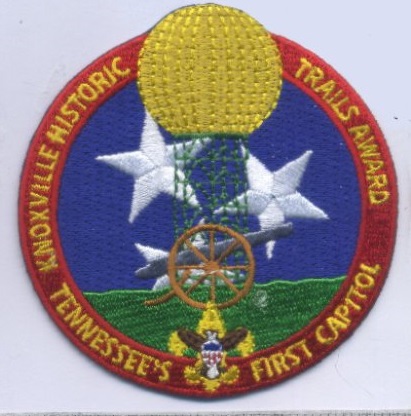 Knoxville Historic TrailsKnoxville, TennesseeApplication for Knoxville Historic Trails PatchesUnit Number___________________	Council __________________________________Unit Leader:____________________________________________________________Email Address ________________________________ Phone ________________________Mailing Address:_________________________________________________________City________________________ ST_______________ Zip______________________Date of Hike ________________  I hereby certify that the following Scouts have satisfactorily completed all requirements for the Knoxville Historic Trails Patch, hiked entire distance, conducted themselves throughout the hike in keeping with Scouting tradition, and lived up to the outdoor code and the principles of leave no trace.Unit Leader Signature: ___________________________________Date_____________NOTE: Only one award per person may be earned every 30 days.Unit Leader Certifications submitted to:Great Smoky Mountain CouncilJane Manly MuseumBoy Scouts of America1333 Old Weisgarber Rd.Knoxville TN  37909Please list all Scouts/Explorers/Venturers/Sea Scouts/Scouters eligible for this award:Please list all Scouts/Explorers/Venturers/Sea Scouts/Scouters eligible for this award:Enclosed $________________				_____Patches at $3.00 each.Great Smoky Mountain Council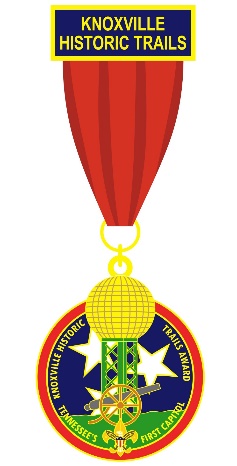 Knoxville Historic TrailsKnoxville, TennesseeApplication for Knoxville Historic Trails MedalsUnit Number___________________	Council __________________________________Unit Leader ____________________________________________________________Email Address ________________________________ Phone ________________________Mailing Address ________________________________________________________City________________________ ST_______________ Zip______________________Date(s) of Hike ________________I hereby certify that the following Scouts have satisfactorily completed all requirements for the Knoxville Historic Trails Patch completed the Fort Dickerson Loop, University of Tennessee/Fort Sanders Loop, and Old City Loop, and hiked entire distance, conducted themselves throughout the hike in keeping with Scouting tradition, and lived up to the outdoor code and the principles of leave no trace.Unit Leader Signature: ___________________________________Date_____________NOTE: Only one award per person may be earned per calendar year.Unit Leader Certifications submitted to:Great Smoky Mountain CouncilJane Manly MuseumBoy Scouts of America1333 Old Weisgarber Rd.Knoxville TN  37909Please list all Scouts/Explorers/Venturers/Sea Scout/Scouters eligible for this award:Enclosed $________________				_____Medals at $15.00 eachNameAgeNameAgeNameAgeNameAge